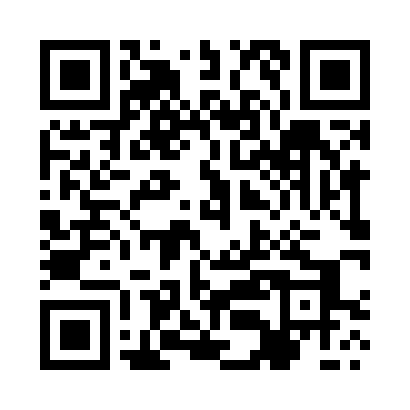 Prayer times for Walentyno, PolandWed 1 May 2024 - Fri 31 May 2024High Latitude Method: Angle Based RulePrayer Calculation Method: Muslim World LeagueAsar Calculation Method: HanafiPrayer times provided by https://www.salahtimes.comDateDayFajrSunriseDhuhrAsrMaghribIsha1Wed2:405:1412:425:508:1110:342Thu2:365:1212:425:518:1310:373Fri2:325:1112:425:528:1410:404Sat2:295:0912:425:538:1610:445Sun2:285:0712:425:548:1810:476Mon2:275:0512:425:558:1910:487Tue2:275:0312:425:568:2110:498Wed2:265:0212:425:578:2310:509Thu2:255:0012:425:588:2410:5010Fri2:244:5812:425:598:2610:5111Sat2:244:5712:426:008:2710:5212Sun2:234:5512:416:018:2910:5213Mon2:224:5312:416:028:3010:5314Tue2:224:5212:416:038:3210:5415Wed2:214:5012:426:048:3410:5416Thu2:214:4912:426:058:3510:5517Fri2:204:4712:426:058:3710:5618Sat2:204:4612:426:068:3810:5619Sun2:194:4412:426:078:4010:5720Mon2:184:4312:426:088:4110:5821Tue2:184:4212:426:098:4210:5822Wed2:184:4112:426:108:4410:5923Thu2:174:3912:426:118:4511:0024Fri2:174:3812:426:118:4711:0025Sat2:164:3712:426:128:4811:0126Sun2:164:3612:426:138:4911:0127Mon2:164:3512:426:148:5011:0228Tue2:154:3412:426:148:5211:0329Wed2:154:3312:436:158:5311:0330Thu2:154:3212:436:168:5411:0431Fri2:144:3112:436:168:5511:04